					              Association Indécosa-cgt 18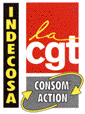 Compte rendu du Conseil d'Administration de l'Office Public HLM Val de Berry du jeudi 17 juin 2021A l'attention des locataires du quartier de l'Aéroport et de l'ILM de la route de Saint Michel signataires des pétitions Indécosa-cgt 18 adressées à Val de BerryPour ce Conseil d'Administration, nous avions décidé de prononcer une déclaration (à demander auprès de Claudie Henry) et remettre à chaque administrateur un dossier constitué des pétitions signées par les locataires de l'Aéroport (200 signatures) et de l'ILM de la route de Saint Michel (40 signatures), ainsi que des documents photos certifiant les désordres dans de nombreux logements, désordres signalés à plusieurs reprises au propriétaire : Val de Berry.Dans cette déclaration, nous proposions la désignation d'une délégation d'administrateurs pour se rendre sur site afin de constater l'état du patrimoine signalé à maintes reprises au bailleur et juger "sur pièce" l'indispensable intervention du propriétaire pour améliorer l'habitat des locataires concernés. Le président Monsieur RIOTTE a rejeté catégoriquement cette proposition sans consulter les personnes présentes ! De même, il a contesté l'existence de situations de locataires citées dans notre déclaration en mettant en avant les efforts réalisés par Val de Berry sur le patrimoine de Bourges Habitat hérité de la fusion des deux offices HLM !Circulez, il n'y a rien à voir !!!  Mais, que craint le Président de l'initiative des administrateurs Indécosa-cgt 18 ?Au cours de notre mandat ces dernières années, nous n'avions pas encore vécu un tel climat d'affrontement verbal, de remise en cause de notre expression, et une détermination affirmée par une large majorité des membres du CA de ne pas prendre en compte la parole des locataires portée par leurs représentants légitimes.Nous n'en resterons pas là !Dans l'immédiat, nous voulions vous informer rapidement de ce qui s'est passé à cette séance du Conseil d'Administration, moment extrêmement rude et pénible, au cours de laquelle notre déclaration a quand même été prononcée en faisant référence aux éléments insérés dans le dossier.Nous ne cesserons pas d'interpeller le bailleur-propriétaire du patrimoine de Val de Berry à chaque fois que le nécessiteront les conditions de logement d'habitants portées à notre connaissance. C'est notre engagement envers les locataires nous ayant élus lors des dernières élections  HLM. C'est notre rôle de les représenter dans les instances où nous participons (Conseil d'Administration, Conseil de Concertation Locative, Commission d'Attribution des Logements, Commission d'Appel d'Offre...), et c'est notre devoir d'accompagner, d'aider les locataires pour leurs interventions auprès des services du bailleur afin que soient étudiées et résolues les difficultés vécues dans leur habitat.Nous proposons de vous tenir informé des suites aux démarches engagées auprès de Val de Berry et d'organiser pour les locataires du quartier de l'Aéroport signataires de la pétition remise au bailleur une assemblée générale.Cette assemblée nous la proposons pour la mi septembre, avec la participation de responsables de l'association Indécosa-cgt 18. Nous préciserons le moment venu le jour, l'heure et le lieu. Nous ferons ensemble le point des différentes situations des habitants et suivant les avancées de chacune d'elles, nous débattrons des initiatives à prendre pour faire valoir les droits des locataires et obtenir satisfaction. Nous prendrons le temps d'échanger pour définir le fonctionnement de "l'Amicale des locataires" à laquelle un grand de nombre parmi vous a adhéré.Bien amicalement. Bourges, le 24 juin 2021Claudie Henry et Gilles GiraudonElu.e.s des locataires Indécosa-cgt 18au Conseil d'Administration de Val de Berrycontact : Claudie HENRY - 06 66 51 63 82  -  mail :  claudie.henry83@orange.fr